ICS 67.160.20Bu tadil, Türk Standardları Enstitüsü Gıda, Tarım ve Hayvancılık İhtisas Kuruluna bağlı TK15 Gıda ve Ziraat Teknik Komitesi’nce hazırlanmış ve TSE Teknik Kurulu’nun …….. tarihli toplantısında kabul edilerek yayımına karar verilmiştir.- Madde 2 Atıf yapılan standardlar ve veya/ dökümanlar kısmından aşağıdaki standart kaldırılmıştır.- Madde 2 Atıf yapılan standardlar ve veya/ dökümanlar kısmına aşağıdaki standart ilave edilmiştir.- Madde 4.2 “Kimyasal özellikler” aşağıdaki şekilde değiştirilmiştir. 4.2	Kimyasal özelliklerÜzüm suyunun kimyasal özellikleri Çizelge 2'de verilen değerlere uygun olmalıdır.Çizelge 2 - Üzüm suyunun kimyasal özellikleri- Madde 4.3 Mikrobiyolojik özellikler aşağıdaki şekilde değiştirilmiştir. 4.3	Mikrobiyolojik özelliklerÜzüm suyunun mikrobiyolojik özellikleri Çizelge 3'te verilen değerlere uygun olmalıdır.Çizelge 3 —Üzüm suyunun mikrobiyolojik özellikleri- Madde 4.4 “Özellik, muayene ve deney madde numaraları” aşağıdaki şekilde değiştirilmiştir. 4.4	Özellik, muayene ve deney madde numaralarıÖzellik, muayene ve deney  madde numaraları Çizelge 4’te verilmiştir.Çizelge 4 - Özellik, muayene ve deney madde numaralar- Madde 5.3.2 “Titrasyon asitliği tayini” Madde başlığı ile birlikte aşağıdaki şekilde değiştrilmiştir; 5.3.2	Sorbik ve benzoik asit tayiniSorbik ve benzoik asit tayini, TS ISO 22855’e göre yapılır ve sonucun Madde 4.2’ye uygun olup olmadığına bakılır.- Madde 5.3.8 “Formol sayısı tayini” Madde başlığı ile birlikte aşağıdaki şekilde değiştrilmiştir;5.3.8	Koliform bakteri (EMS) tayiniKoliform bakteri (EMS) tayini, TS ISO 4831’e göre yapılır ve sonucun Madde 4.3’e uygun olup olmadığına bakılır.- Madde 5.3.9 “Kimyasal koruyucu” Madde başlığı ile birlikte aşağıdaki şekilde değiştrilmiştir;5.3.9	Küf ve maya sayısı tayiniKüf ve maya tayini, TS ISO 21527-1’e göre yapılır ve sonucun Madde 4.3’e uygun olup olmadığına bakılır.- Madde 5.3.10 “Kalay tayini” Madde başlığı ile birlikte aşağıdaki şekilde değiştrilmiştir;5.3.10	Mezofilik aerobik bakteri sayısı tayiniMezofilik aerobik bakteri tayini, TS EN ISO 4833-1’e göre yapılır ve sonucun Madde 4.3’e uygun olup olmadığına bakılır.- Madde 5.3.11 “Kurşun tayini” aşağıdaki şekilde değiştirilmiştir. 5.3.11 Kurşun tayiniKurşun tayini, TS EN 15763’e göre yapılır ve sonucun Madde 4.2’ye uygun olup olmadığına bakılır.- Madde 5.3.16 “Mikrobiyolojik muayene” Maddesi standart matinden çıkartılmıştırSonraki madde numaraları teselsül ettirilmiştir.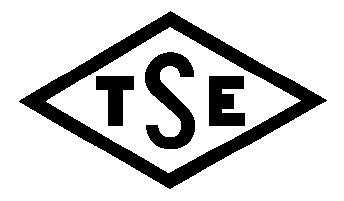 Sayfa 1/3TÜRK STANDARDITURKISH STANDARDTS 3632: 2009tst T1:Üzüm suyu Grape juiceTS NoTürkçe adıİngilizce adıTS 3631Vişne suyuSourcherry juice TS 6065 ISO 2447Meyve ve sebze mamulleri - Kalay muhtevası tayiniFruit and vegetable products -  Determination of tin contentTS 6182Meyve, sebze ve mamulleri - Kurşun miktarı tayini alevsiz atomik absorpsiyon spektrometrik metotFruits, Vegetables and Derived Products-Determination of Lead Content-Flameless Atomic Absorption Spectrometric MethodTS EN 12147Meyve ve sebze suları - Titre edilebilir asiditenin tayiniFruit and vegetable juices - Determination of titratable acidityTS NoTürkçe adıİngilizce adıTS ISO 4831Gıda ve hayvan yemleri mikrobiyolojisi - Koliformların tespiti ve sayımı için yatay yöntem - En muhtemel sayı tekniğiMicrobiology of food and animal feeding stuffs - Horizontal method for the detection and enumeration of coliforms - Most probable number techniqueTS EN ISO 4833-1Gıda zinciri mikrobiyolojisi - Mikroorganizmaların sayımı için yatay yöntem - Bölüm 1: Dökme plak tekniğiyle 30°C’ta koloni sayımıMicrobiology of the food chain - Horizontal method for the enumeration of microorganisms - Part 1: Colony count at 30 degrees C by the pour plate techniqueTS EN 15763Gıdalar - Eser elementlerin tayini - Basınç altında parçalama işleminden sonra arsenik, kurşun, kadmiyum ve civanın indüktif çift plazma kütle spektometri uygulaması (ICP-MS) ile tayiniFoodstuffs - Determination of trace elements - Determination of arsenic,cadmium, mercury and lead in foodstuffs by inductively coupled plasma mass spectrometry (ICP-MS) after pressure digestionTS ISO 21527-1Gıda ve hayvan yemleri mikrobiyolojisi - Maya ve küflerin sayımı için yatay yöntem - Bölüm 1: Su aktivitesi 0,95'ten yüksek olan ürünlerde koloni sayım tekniğiMicrobiology of food and animal feeding stuffs - Horizontal method for the enumeration of yeasts and moulds - Part 1: Colony count technique in products with water activity greater than 0,95TS ISO 22855* Meyve ve sebze ürünleri - Benzoik asit ve sorbik asit derişimlerinin tayini -Yüksek performanslı sıvı kromatografi yöntemiFruit and vegetable products - Determination of benzoic acid and sorbic acid concentrations - High performance liquid chromatography methodÖzellikDeğerÇözünür kuru madde (Briks), %(m/m), en az*15,9Laktik asit, g/L, en çok0,5Uçucu asit, (asetik asit cinsinden) g/L, en çok0,4Etil alkol, g/L, en çok3,0HMF (Hidroksimetilfurfural) mg/L, en çok 20Prolin, mg/L, en çok15Sorbik ve benzoik asitBulunmamalıKurşun, mg/kg, en çok0,05Okratoksin A, µg/kg, en çok2,0Patulin,  µg/kg, en çok50,0Kükürt dioksit, mg/L, en çok10Meyve oranı %(v/v) , en az100* 20/20 oC’taki suya karşılık minimum relatif yoğunluk hesaplanır.* 20/20 oC’taki suya karşılık minimum relatif yoğunluk hesaplanır.ÖzellikncmMMezofilik aerobik bakteri (kob/mL)521,0 x 1021,0 x 104Küf ve maya (kob/mL)**521,0 x 1011,0 x 103Koliform bakteri (adet/mL)*50<3<3n: analize alınacak numune sayısı, c: “M” değeri taşıyabilecek en fazla numune sayısı, m: (n-c) sayıdaki numunede bulunabilecek en fazla değer, M: “c” sayıdaki numunede bulunabilecek en fazla değeridir.* En muhtemel sayı tablosuna göre (adet/mL)** kob: koloni oluşturan birimn: analize alınacak numune sayısı, c: “M” değeri taşıyabilecek en fazla numune sayısı, m: (n-c) sayıdaki numunede bulunabilecek en fazla değer, M: “c” sayıdaki numunede bulunabilecek en fazla değeridir.* En muhtemel sayı tablosuna göre (adet/mL)** kob: koloni oluşturan birimn: analize alınacak numune sayısı, c: “M” değeri taşıyabilecek en fazla numune sayısı, m: (n-c) sayıdaki numunede bulunabilecek en fazla değer, M: “c” sayıdaki numunede bulunabilecek en fazla değeridir.* En muhtemel sayı tablosuna göre (adet/mL)** kob: koloni oluşturan birimn: analize alınacak numune sayısı, c: “M” değeri taşıyabilecek en fazla numune sayısı, m: (n-c) sayıdaki numunede bulunabilecek en fazla değer, M: “c” sayıdaki numunede bulunabilecek en fazla değeridir.* En muhtemel sayı tablosuna göre (adet/mL)** kob: koloni oluşturan birimn: analize alınacak numune sayısı, c: “M” değeri taşıyabilecek en fazla numune sayısı, m: (n-c) sayıdaki numunede bulunabilecek en fazla değer, M: “c” sayıdaki numunede bulunabilecek en fazla değeridir.* En muhtemel sayı tablosuna göre (adet/mL)** kob: koloni oluşturan birimÖzellikÖzellik madde no.Muayene ve deney madde no.Ambalaj ve işaretleme6.1 ve 6.25.2.1Duyusal4.15.2.2Çözünür kuru madde4.25.3.1Sorbik ve benzoik asit tayini4.25.3.2Laktik asit4.25.3.3Uçucu asit 4.25.3.4Etil alkol4.25.3.5HMF4.25.3.6Prolin4.25.3.7Mezofilik aerobik bakteri4.35.3.8Küf ve maya4.35.3.9Koliform bakteri (EMS)4.35.3.10Kurşun4.25.3.11Patulin4.25.3.12Okratoksin A4.25.3.13Kükürt dioksit4.25.3.14Meyve oranı4.25.3.15Dolum oranı 4.15.3.17